ПАМЯТКААлгоритм проведения сердечно-легочной реанимации (непрямого массажа сердца и искусственной вентиляции легких)Показания к проведению реанимации:отсутствие пульса;отсутствие сердцебиения;отсутствие дыхания;расширенные зрачки, не реагирующие на свет.Подготовка к реанимацииУложить пострадавшего на спину на ровную твердую поверхность. Расстегнуть ремень, воротник, ослабить галстук. Обеспечить проходимость верхних дыхательных путей (очистить ротовую полость от инородных тел).Запрокинуть голову назад, выдвинуть нижнюю челюсть (открыть рот), большим и указательным пальцами зажать нос.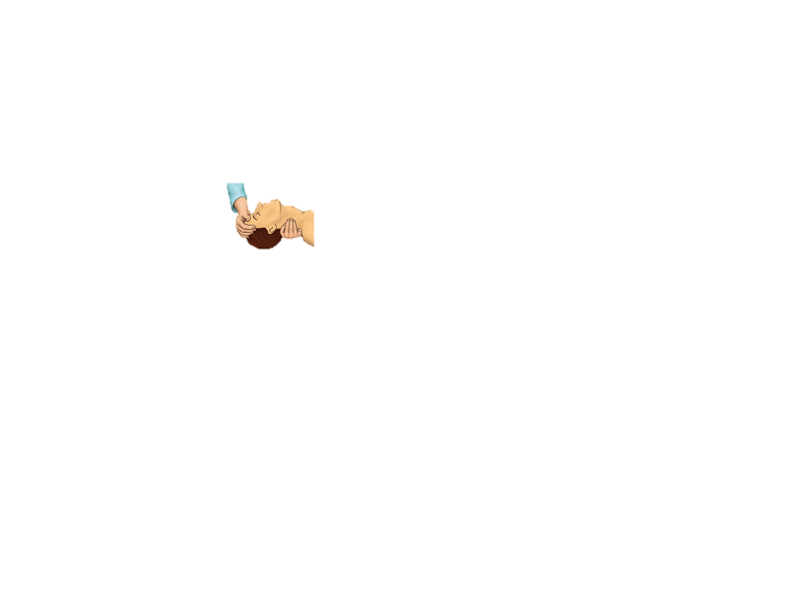 Проведение сердечно-легочной реанимации одним спасателемСделать 2 полных вдувания изо рта в рот.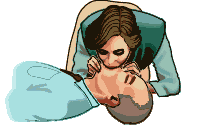 Проконтролировать поднятие грудной клетки оживляемого.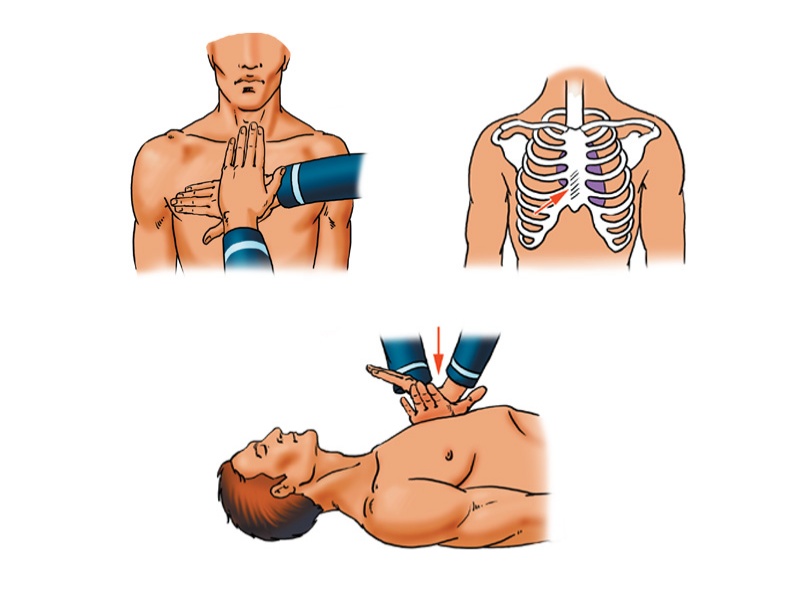 Положить основание ладони своей руки на нижнюю часть грудины пострадавшего (на 2-2,5 см выше мечевидного отростка).ПАМЯТКААлгоритм проведения сердечно-легочной реанимации(непрямого массажа сердца и искусственной вентиляции легких)Показания к проведению реанимации:отсутствие пульса;отсутствие сердцебиения;отсутствие дыхания;расширенные зрачки, не реагирующие на свет.Подготовка к реанимацииУложить пострадавшего на спину на ровную твердую поверхность. Расстегнуть ремень, воротник, ослабить галстук. Обеспечить проходимость верхних дыхательных путей (очистить ротовую полость от инородных тел).Запрокинуть голову назад, выдвинуть нижнюю челюсть (открыть рот), большим и указательным пальцами зажать нос. Проведение сердечно-легочной реанимации одним спасателемСделать 2 полных вдувания изо рта в рот.Проконтролировать поднятие грудной клетки оживляемого.Положить основание ладони своей руки на нижнюю часть грудины пострадавшего (на 2-2,5 см выше мечевидного отростка).Ладонь другой руки перпендикулярно положить на тыльную сторону первой кисти (руки должны быть прямыми).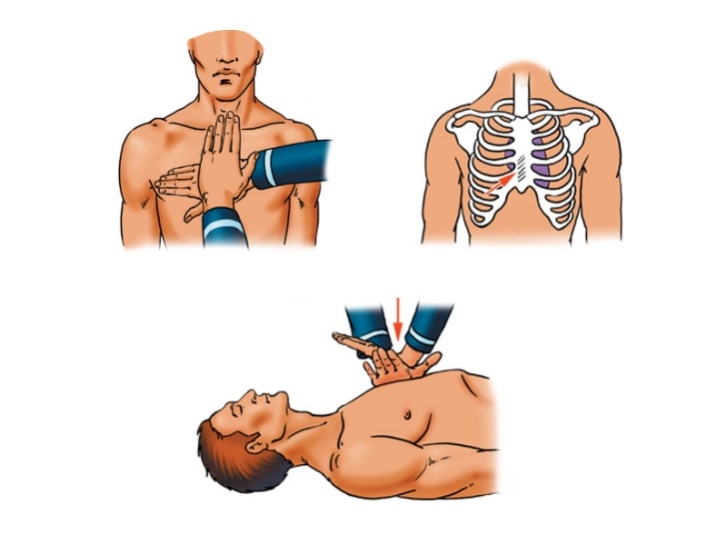 Ритмичными толчками надавливать на грудную клетку 15 раз на глубину 3-4 см (при выполнении надавливаний не отрывать руки от грудины).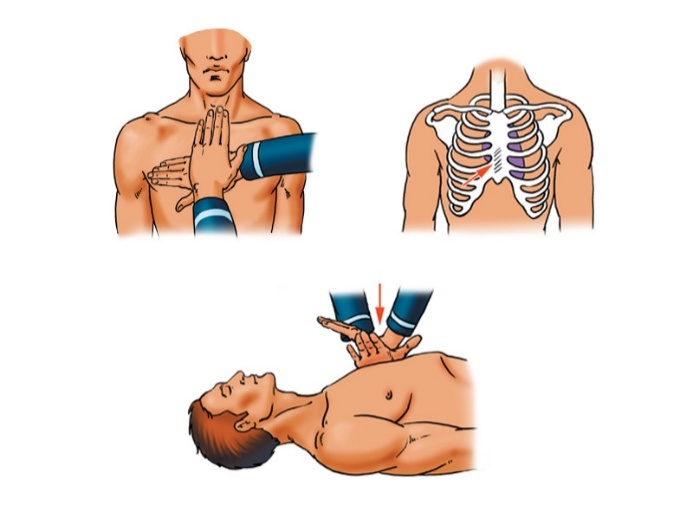 Проведение сердечно-легочной реанимации двумя спасателямиЕсли помощь оказывают два спасателя, то 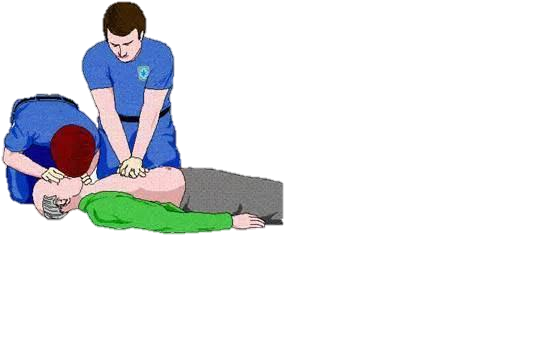 идет соотношение 1 к 5 (один вдох, пять надавливаний). Первый спасатель производит вентиляцию легких, второй - массаж сердца.Прекращение сердечно-легочной реанимации производится:при появлении самостоятельного дыхания и пульса;при появлении признаков биологической смерти;спустя 30 минут после начала реанимационных мероприятий;если реаниматор полностью истощен физически и не способен – дальше производить СЛР.до прибытия скорой медицинской помощи или других аварийно-спасательных формирований.Ладонь другой руки перпендикулярно положить на тыльную сторону первой кисти (руки должны быть прямыми).Ритмичными толчками надавливать на грудную клетку 15 раз на глубину 3-4 см (при выполнении надавливаний не отрывать руки от грудины).Проведение сердечно-легочной реанимации двумя спасателямиЕсли помощь оказывают два спасателя, то идет соотношение 1 к 5 (один вдох, пять надавливаний). Первый спасатель производит вентиляцию легких, второй - массаж сердца.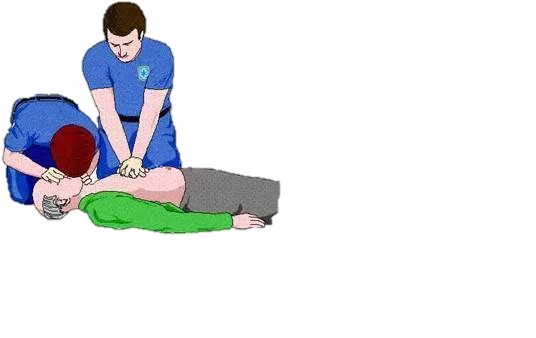 Прекращение сердечно-легочной реанимации производится:при появлении самостоятельного дыхания и пульса;при появлении признаков биологической смерти;спустя 30 минут после начала реанимационных мероприятий;если реаниматор полностью истощен физически и не способен – дальше производить СЛР.до прибытия скорой медицинской помощи или других аварийно-спасательных формирований.